İLGİLİ MAKAMAAşağıda bilgileri yer alan öğrencimizin Gazi Üniversitesi Eğitim Öğretim ve Sınav Yönergesi gereği zorunlu stajını/mesleki uygulamasını kuruluşunuzda yapmasında göstereceğiniz ilgiye teşekkür eder, çalışmalarınızda başarılar dileriz.STAJ / MESLEKİ UYGULAMA YAPILAN YER İLE İLGİLİ BİLGİLERİŞVEREN VEYA YETKİLİNİNÖĞRENCİNİN NÜFUS KAYIT BİLGİLERİ (Staj/İşyeri eğitim/mesleki uygulama başvurusu kabul edildiği takdirde öğrenci tarafından doldurulur.)Staj/İşyeri Eğitimi/mesleki uygulama süresi içerisinde alınan rapor, istirahat vb. durumları belgelerin aslını ibraz etmek üzere bölüm sekreterliğine bildireceğimi, stajımın/işyeri eğitimimin/mesleki uygulamamın başlangıç ve bitiş tarihlerinin değişmesi veya stajdan/işyeri eğitiminden/mesleki uygulamamdan vazgeçme niyetim haline en az 3 iş günü önceden Program Başkanlığı ve Fakülteye bilgi vereceğimi, aksi halde 5510 Sayılı kanun gereği doğacak cezai yükümlülükleri kabul ettiğimi taahhüt ederim.Not: Teslim edilecek form 3 asıl nüsha olarak (fotokopi değil) hazırlanır. Zorunlu staja / mesleki uygulamaya başlama tarihinden en az 2 hafta önce 1 nüshasının fakülte öğrenci işleri birimine, 1 nüshasının program staj/işyeri eğitimi/mesleki uygulama komisyonuna ve 1 nüshasının staj / mesleki uygulama yapılacak kurum/kuruluşa teslim edilmesi zorunludur.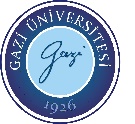 GAZİ ÜNİVERSİTESİSAĞLIK HİZMETLERİ MESLEK YÜKSEKOKULUResim yapıştırarak bölüm staj/ işyeri eğitimi komisyonuna onaylatılacaktır. Fotokopi resim kullanmayınızAdı SoyadıTC Kimlik NoÖğrenci NoÖğretim Yılı2019-2020E-posta AdresiTelefon No (GSM)Akademik BirimGAZİ ÜNİVERSİTESİ SAĞLIK HİZMETLERİ MESLEK YÜKSEKOKULUGAZİ ÜNİVERSİTESİ SAĞLIK HİZMETLERİ MESLEK YÜKSEKOKULUGAZİ ÜNİVERSİTESİ SAĞLIK HİZMETLERİ MESLEK YÜKSEKOKULUÖnlisans/Lisans Programıİkametgah AdresiMesleki Uygulama Başlangıç ve Bitiş TarihiMesleki Uygulama Başlangıç ve Bitiş Tarihi19/02/2020 – 22/05/202019/02/2020 – 22/05/2020Süresi(İş Günü/Saati)Süresi(İş Günü/Saati)41 İŞ GÜNÜStaj/Mesleki Uygulama Yapılan Yerin AdıStaj/Mesleki Uygulama Yapılan Yerin AdresiFaaliyet Alanı (Sektör)Çalışan Personel SayısıÇalışan Personel SayısıTelefon NumarasıFaks NumarasıFaks NumarasıE-Posta AdresiWeb AdresiWeb AdresiAdı SoyadıGöreviÖğrencinin staj/işyeri eğitimi/mesleki uygulama yapması uygundur.Tarih:E-posta AdresiÖğrencinin staj/işyeri eğitimi/mesleki uygulama yapması uygundur.Tarih:TarihÖğrencinin staj/işyeri eğitimi/mesleki uygulama yapması uygundur.Tarih:İşveren S.G.K. Tescil No.Öğrencinin staj/işyeri eğitimi/mesleki uygulama yapması uygundur.Tarih:SoyadıNüfusa Kayıtlı Oduğu İlAdıİlçeBaba AdıMahalle-KöyAna AdıCilt NoDoğum YeriAile Sıra NoDoğum Tarihi Sıra NoTC Kimlik NoVerildiği Nüfus DairesiN. Cüzdan Seri NoVeriliş NedeniS.G.K. No.Veriliş TarihiÖĞRENCİNİN İMZASISTAJ/İŞYERİ EĞİTİMİ/MESLEKİ UYGULAMA KOMİSYONU ONAYIAKADEMİK BİRİM ONAYIBelge üzerindeki bilgilerin doğru olduğunu bildiririm.Tarih: …../….../ 20…..Tarih: …../….../ 20…..Tarih: …../….../ 20…..